Comité du développement et de la propriété intellectuelle (CDIP)Vingt-sixième session Genève, 26 – 30 juillet 2021Committee on Development and Intellectual Property (CDIP)Twenty-Sixth Session Geneva, July 26 to 30, 2021LISTE DES PARTICIPANTS/LIST OF PARTICIPANTS*établie par le Secrétariat/prepared by the SecretariatÉTATS/STATES(dans l’ordre alphabétique des noms français des États)/(in the alphabetical order of the names in French of the States)AFRIQUE DU SUD/SOUTH AFRICAElmary BUIS (Ms.), Deputy Director, National Intellectual Property Management Office (NIPMO), Department of Science and Innovation, Pretoria elmary.buis@nipmo.org.za Mandla NKABENI (Mr.), First Secretary, Permanent Mission, Genevankabenij@dirco.gov.za ALBANIE/ALBANIAMaria SOLIS (Ms.), Director, Coordination, Promotion, Training and Analysis Directorate, General Directorate of Industrial Property (GDIP), Ministry of Finance and Economy, Tiranamaria.solis@dppm.gov.alEneda SHIROKA (Ms.), Head, Promotion and Training Sector, General Directorate of Industrial Property (GDIP), Ministry of Finance and Economy, Tiranaeneda.shiroka@dppi.gov.al ALGÉRIE/ALGERIANacira AIYACHIA (Mme), directrice générale, Office national des droits d’auteur et des droits voisins (ONDA), Ministère de la culture, Algerdg-onda@onda.dz Abdelhafid BELMEHDI (M.), directeur général, Institut national algérien de la propriété industrielle (INAPI), Ministère de l’industrie, de la petite et moyenne entreprise et de la promotion des investissements, Alger dg@inapi.org Chems Eddine HADDAD (M.), chargé d'étude juridique, Office national des droits d’auteur et des droits voisins (ONDA), Ministère de la culture, Algerc.haddad@onda.dz Said ZENTAR (M.), chargé de la communication, Office national des droits d’auteur et des droits voisins (ONDA), Ministère de la culture, Algers.zentar@onda.dz Mohamed BAKIR (M.), premier secrétaire, Mission permanente, Genèvebakir@mission-algeria.ch ALLEMAGNE/GERMANYTim WERNER (Mr.), Legal Officer, Federal Ministry of Justice and Consumer Protection, BerlinJan TECHERT (Mr.), Counsellor, Permanent Mission, GenevaARABIE SAOUDITE/SAUDI ARABIATurki ALFAGHEEH (Mr.), Head, International Partnerships Department, Saudi Authority for Intellectual Property (SAIP), Riyadhtfagheeh@saip.gov.sa Kholoud LEBDAH (Ms.), Intellectual Property Policy Analyst, Saudi Authority for Intellectual Property (SAIP), RiyadhARGENTINE/ARGENTINAMónica GAY (Sra.), Vicepresidenta, Instituto Nacional de la Propiedad Industrial (INPI), Buenos Airesmgay@inpi.gob.ar Nadia SOCOLOFF (Sra.), Primera Secretaria, Dirección Nacional de Asuntos Comerciales Multilaterales, Ministerio de Relaciones Exteriores, Comercio Internacional y Culto, 
Buenos Airesndf@mrecic.gov.ar Betina Carla FABBIETTI (Sra.), Segunda Secretaria, Misión Permanente, GinebraAUSTRALIE/AUSTRALIAEdwina LEWIS (Ms.), Director, Policy and International Affairs, IP Australia, Phillip edwina.lewis@ipaustralia.gov.au Alma LACKEN (Ms.), Assistant Director, Policy and International Affairs, IP Australia, Canberraalma.lacken@ipaustralia.gov.au Lara KEOGH (Ms.), Policy Officer, IP Australia, Canberralara.keogh@ipaustralia.gov.au AUTRICHE/AUSTRIAJohannes WERNER (Mr.), Head, Department for International Relations, Austrian Patent Office (APO), Federal Ministry for Climate Action, Environment, Energy, Mobility, Innovation and Technology, Viennajohannes.werner@patentamt.at AZERBAÏDJAN/AZERBAIJANDadashov GARAY (Mr.), Head, International Relations and Information Department, Intellectual Property Agency of the Republic of Azerbaijan, Bakugdadashov@copat.gov.az Mammadli ELNUR (Mr.), Deputy Head, International Relations and Information Department, Intellectual Property Agency of the Republic of Azerbaijan, Bakuelnur.mammadli@copat.gov.az BANGLADESHShanchita HAQUE (Ms.), Minister, Deputy Permanent Representative, Permanent Mission, Genevashanchita.haque@mofa.gov.bd Md. Mahabubur RAHMAN (Mr.), First Secretary, Permanent Mission, Geneva mahabub31@mofa.gov.bd BÉLARUS/BELARUSDmitry DOROSHEVICH (Mr.), Counsellor, Permanent Mission, GenevaBÉNIN/BENINGbênjona Mathias AGON (M.), directeur général, Agence nationale de la propriété industrielle (ANaPI), Ministère de l’industrie et du commerce, Cotonoumagon@gouv.bj BHOUTAN/BHUTANTempa TSHERING (Ms.), Chief, Industrial Property Division, Department of Intellectual Property, Ministry of Economic Affairs, Thimphutempatshering@moea.gov.bt Tshering LHAMO (Ms.), Senior Trade Officer, Regional Office of the Economic Affairs, Ministry of Economic Affairs, Gelephutlhamo@moea.gov.bt BOLIVIE (ÉTAT PLURINATIONAL DE)/BOLIVIA (PLURINATIONAL STATE OF)Maira Mariela MACDONAL ALVAREZ (Sra.), Embajadora, Representante Permanente, Misión Permanente, Ginebra Cecilia RODRIGUEZ (Sra.), Directora de Propiedad Industrial, Servicio Nacional de Propiedad Intelectual (SENAPI), Ministerio de Desarrollo Productivo y Economía Plural, La Paz Alejandra GASTELÚ (Sra.), Jefe de Unidad, Ministerio de Relaciones Exteriores, La PazJuan MAMANI (Sr.), Responsable de Patentes, Servicio Nacional de Propiedad Intelectual (SENAPI), Ministerio de Desarrollo Productivo y Economía Plural, La Paz Romay MARCO (Sr.), Profesional, Ministerio de Relaciones Exteriores, La PazMariana Yarmila NARVÁEZ VARGAS (Sra.), Segunda Secretaria, Misión Permanente, GinebraBRÉSIL/BRAZILBruno DIAS ROHDE (Mr.), Analyst, Coordination of International Relations, National Institute of Industrial Property (INPI), Ministry of Economy, Rio de JaneiroLais TAMANINI (Ms.), Second Secretary, Permanent Mission, Genevalais.tamanini@itamaraty.gov.br BULGARIE/BULGARIARayko RAYTCHEV (Mr.), Ambassador, Permanent Mission, Genevarayko.raytchev@mfa.bg BURKINA FASOLodouba KOHIO (M.), conseiller des affaires économiques, chef de département, Département des études, de la formation et du partenariat, Centre national de la propriété industrielle (CNPI), Ministère de l’industrie, du commerce et de l’artisanat (MICA), Ouagadougoulodoubakohio@gmail.com CABO VERDEClara Manuela da Luz DELGADO JESUS (Mme), ambassadrice, représentante permanente, Mission permanente, GenèveCAMBODGE/CAMBODIASUON Prasith (Mr.), Commercial Counsellor, International Trade, Permanent Mission to the World Trade Organization (WTO), Genevaprasithsuon@gmail.com CAMEROUN/CAMEROONNadine Yolande DJUISSI SEUTCHUENG (Mme), sous-directrice chargée des procédures d’innovation et de la réglementation, Division de la promotion et de l’appui à l’innovation (DPAI), Ministère de la recherche scientifique et de l’innovation (MINRESI), Yaoundé dnadineyolande@gmail.comThéophile Olivier BOSSE (M.), deuxième conseiller, Mission permanente, Genèvebossethophileolivier@yahoo.fr CANADASaida AOUIDIDI (Ms.), Senior Policy Analyst, Policy, International Affairs and Research Office, Canadian Intellectual Property Office (CIPO), GatineauRomina RAEISI (Ms.), Trade Policy Officer, Intellectual Property Trade Policy Division, Global Affairs Canada, OttawaNicolas LESIEUR (Mr.), First Secretary, Permanent Mission to the World Trade Organization (WTO), GenevaCHILI/CHILEAlejandra Andrea NAVEA PARRA (Sra.), Asesora Legal, División de Propiedad Intelectual, Subsecretaría de Relaciones Económicas Internacionales, Ministerio de Relaciones Exteriores, Santiagoanavea@subrei.gob.cl Denisse PÉREZ (Sra.), Asesora, Departamento Internacional y Políticas Públicas, Instituto Nacional de Propiedad Industrial (INAPI), Santiago de Chiledperez@inapi.cl Martin CORREA (Sr.), Consejero, Misión Permanente ante la Organización Mundial del Comercio (OMC), Ginebra macorrea@subrei.gob.cl CHINE/CHINAHU Shuang (Ms.), Section Chief, International Affairs Division, Copyright Department, National Copyright Administration of China (NCAC), BeijingWU Boxuan (Mr.), Program Administrator, International Cooperation Department, China National Intellectual Property Administration (CNIPA), BeijingYANG Ping (Ms.), Program Administrator, International Cooperation Department, China National Intellectual Property Administration (CNIPA), BeijingZHENG Xu (Mr.), Second Secretary, Permanent Mission, GenevaCOLOMBIE/COLOMBIAÁlvaro  Alejandro GÓMEZ OCAMPO (Sr.), Ministro Consejero, Misión Permanente, Ginebraalvaro.gomez@cancilleria.gov.co Yesid Andrés SERRANO ALARCÓN (Sr.), Segundo Secretario, Misión Permanente, GinebraCOSTA RICAMariana CASTRO HERNÁNDEZ (Sra.), Consejera, Misión Permanente, GinebraCarmen Rita GOMEZA DE LARREA (Sra.), Pasante, Misión Permanente, Ginebracarmen.gomeza@etu.unige.ch CROATIE/CROATIATanja MILOVIĆ (Ms.), Acting Deputy Director General, State Intellectual Property Office of the Republic of Croatia (SIPO), Zagrebtanja.milovic@dziv.hr DJIBOUTIKadra AHMED HASSAN (Mme), ambassadrice, représentante permanente, Mission permanente, GenèveOubah MOUSSA AHMED (Mme), conseillère, Mission permanente, GenèveÉGYPTE/EGYPTAhmed Mohamed Ibrahim MOHAMED (Mr.), First Secretary, Permanent Mission, GenevaEL SALVADORKatia María CARBALLO AYALA (Sra.), Ministra Consejera, Misión Permanente ante la Organización Mundial del Comercio (OMC), Ginebra kcarballo@economia.gob.sv Coralia OSEGUEDA (Sra.), Consejera, Misión Permanente ante la Organización Mundial del Comercio (OMC), Ginebra coralia.osegueda@economia.gob.sv ÉMIRATS ARABES UNIS/UNITED ARAB EMIRATESFatema ALHOSANI (Ms.), Director of Trademarks and Intellectual Works, Ministry of Economy, Abu DhabiSalama AL SHAMSI (Ms.), Director, Qasr Alhosn, Department of Culture and Tourism, Abu DhabiFawzi ALJABERI (Mr.), Senior Consultant, Trademarks and Intellectual Works, Ministry of Economy, Abu DhabiShaima Nasser AL-AKEL (Ms.), International Organizations Executive, Permanent Mission to the World Trade Organization (WTO), GenevaÉQUATEUR/ECUADOR María Gabriela CAMPOVERDE SOTO (Sra.), Directora General, Dirección General, Servicio Nacional de Derechos Intelectuales (SENADI), Quito mgcampoverde@senadi.gob.ec Ana Carolina ANDRADE CORDOVEZ (Sra.), Directora de Relaciones Internacionales, Dirección General, Servicio Nacional de Derechos Intelectuales (SENADI), QuitoCarlos GUEVARA AGUIRRE (Sr.), Primer Secretario, Misión Permanente ante la Organización Mundial del Comercio (OMC), Ginebra cguevara@cancilleria.gob.ecESPAGNE/SPAINAna URRECHA ESPLUGA (Sra.), Consejera Técnica, Departamento de Coordinación Jurídica y Relaciones Internacionales, Oficina Española de Patentes y Marcas, O.A. (OEPM), Ministerio de Industria, Comercio y Turismo, Madrid ana.urrecha@oepm.esÉTATS-UNIS D’AMÉRIQUE/UNITED STATES OF AMERICAIoana DIFIORE (Ms.), Senior Advisor, Department of State, Washington D.C.difioreil@state.gov Todd REVES (Mr.), Senior Advisor, United States Patent and Trademark Office (USPTO), Department of Commerce, AlexandriaAurelia SCHULTZ (Ms.), Counsellor, Policy and International Affairs, United States Copyright Office, Washington, D.C.aschu@loc.gov Laura HAMMEL (Ms.), Attorney-Advisor, Office of Policy and International Affairs, United States Patent and Trademark Office (USPTO), Department of Commerce, AlexandriaAndrew MOORE (Mr.), Attorney-Advisor, Office of Policy and International Affairs, United States Patent and Trademark Office (USPTO), Department of Commerce, Alexandriaandrew.moore1@uspto.gov Paolo TREVISAN (Mr.), Patent Attorney, United States Patent and Trademark Office (USPTO), Department of Commerce, Alexandriapaolo.trevisan@uspto.gov Yasmine FULENA (Ms.), Intellectual Property Advisor, Permanent Mission, GenevaMarina LAMM (Ms.), Intellectual Property Attaché, Multilateral Economic and Political Affairs, Permanent Mission, GenevaÉTHIOPIE/ETHIOPIAErmias HAILEMARIAM (Mr.), Director General, Ethiopian Intellectual Property Office (EIPO), Addis Ababayermiasyemane@gmail.com Tebikew Terefe ALULA (Mr.), Second Secretary, Permanent Mission, Genevatebkterefe@gmail.com FÉDÉRATION DE RUSSIE/RUSSIAN FEDERATIONGalina MIKHEEVA (Ms.), Director, International Cooperation Department, Federal Service for Intellectual Property (ROSPATENT), Moscow Evgeniia KOROBENKOVA (Ms.), Senior Specialist, International Cooperation Department, Federal Service for Intellectual Property (ROSPATENT), MoscowVadim SERGEEV (Mr.), Senior Counsellor, Head of International Legal and Social Section, Permanent Mission, Genevalegalref.geneva@gmail.com FRANCEJosette HERESON (Mme), conseillère politique, Mission permanente, GenèveLidiia YERSHYKHINA (Mme), chargée de missions juridiques et internationales, Institut national de la propriété industrielle (INPI), CourbevoieGAMBIE (LA)/GAMBIA (THE)Muhammadou M.O. KAH (Mr.), Ambassador, Permanent Representative, Permanent Mission, Genevamuhammadou.kah@thegambiamissiongeneva.ch Alexander DA COSTA (Mr.), Deputy Permanent Representative, Deputy Head of Mission, Permanent Mission, Genevaalexander.dacosta@thegambiamissiongeneva.ch GÉORGIE/GEORGIAElene SEKHNIASHVILI (Ms.), Head, Legal Department, Case Management and European Approximation Division, National Intellectual Property Center of Georgia (SAKPATENTI), Mtskhetaesekhniashvili@sakpatenti.gov.ge Ketevan KILADZE (Ms.), Intellectual Property Advisor, Permanent Mission, GenevaGHANAGrace Ama ISSAHAQUE (Ms.), Chief State Attorney, Industrial Property Office, Registrar General’s Department, Ministry of Justice, Accragraceissahaque@hotmail.com Cynthia ATTUQUAYEFIO (Ms.), Minister Counsellor, Permanent Mission, GenevaGRÈCE/GREECEEvangelia VAGENA (Ms.), Director, Hellenic Copyright Organization (HCO), Ministry of Culture, Athensdirector@opi.gr Anna PERDIKARIS (Ms.), Member, Legal Department, Hellenic Copyright Organization (HCO), Ministry of Culture, AthensGUATEMALAGabriela MARTÍNEZ QUIROA (Sra.), Encargada de Asuntos Internacionales, Registro de la Propiedad Intelectual de Guatemala, Ministerios de Asuntos Económicos, Ciudad de Guatemalagmartinez@rpi.gob.gt Flor de María GARCÍA DÍAZ (Sra.), Consejera, Misión Permanente ante la Organización Mundial del Comercio (OMC), Ginebraflor.garcia@wtoguatemala.ch INDE/INDIAIndra Mani PANDEY (Mr.), Ambassador, Permanent Representative, Permanent Mission, Geneva pr.genevapmi@mea.gov.in Puneet AGRAWAL (Mr.), Ambassador, Deputy Permanent Representative, Permanent Mission, Geneva dpr.genevapmi@mea.gov.in Sukanya CHATTOPADHYAY (Ms.), Deputy Controller of Patents and Designs, Cell for IPR Promotion and Management (CIPAM), Department for Promotion of Industry and Internal Trade (DPIIT), Ministry of Commerce and Industry, Kolkatasukanya.ipo@nic.in Garima PAUL (Ms.), First Secretary, Permanent Mission, Genevaeco.genevapmi@mea.gov.in INDONÉSIE/INDONESIAGrata Endah WERDANINGTYAS (Ms.), Ambassador, Deputy Permanent Representative, Chargé d’affaires a.i., Permanent Mission, Genevageneva@mission-indonesia.org Febrian Alphyanto RUDDYARD (Mr.), Director General of Multilateral Cooperation, Directorate General of Multilateral Cooperation, Ministry of Foreign Affairs, JakartaRobinson SINAGA (Mr.), Director for IP Development for Creative Industry, Directorate of Intellectual Property Development for Creative Industry, Ministry of Tourism and Creative Economy, JakartaAgustaviano SOFJAN (Mr.), Director of Trade, Commodities and Intellectual Property, Directorate of Trade, Commodities and Intellectual Property, Ministry of Foreign Affairs, JakartaMuhammad FAUZY (Mr.), Deputy Director for IP Education, Advocacy, and Assistance, Directorate of Intellectual Property Development for Creative Industry, Ministry of Tourism and Creative Economy, JakartaRudjimin RUDJIMIN (Mr.), Coordinator, Trade Disputes Settlements and Intellectual Property, Directorate of Trade, Commodities and Intellectual Property, Ministry of Foreign Affairs, JakartaReyhan Savero PRADIETYA (Mr.), Intellectual Property and Trade Disputes Officer, Directorate of Trade, Commodities, and Intellectual Property, Ministry of Foreign Affairs, JakartaErry Wahyu PRASETYO (Mr.), Intellectual Property and Trade Disputes Officer, Directorate of Trade, Commodities, and Intellectual Property, Ministry of Foreign Affairs, JakartaAbun BUNYAMIN (Mr.), Secretary to the Director General of Multilateral Cooperation, Office of the Director General of Multilateral Cooperation, Ministry of Foreign Affairs, JakartaReski Kurnia ILAHI (Mr.), Secretary to the Director General of Multilateral Cooperation, Office of the Director General of Multilateral Cooperation, Ministry of Foreign Affairs, JakartaIndah AFRIANI (Ms.), General Support Staff of the Office of the Director General, Office of the Directoral General of Multilateral Cooperation, Ministry of Foreign Affairs, JakartaIndra ROSANDRY (Mr.), Minister Counsellor, Permanent Mission, Genevaindra.rosandry@mission-indonesia.org Ditya NURDIANTO (Mr.), Counsellor, Permanent Mission, Genevaditya.nurdianto@mission-indonesia.org IRAN (RÉPUBLIQUE ISLAMIQUE D’)/IRAN (ISLAMIC REPUBLIC OF)Ali NASIMFAR (Mr.), Deputy, Legal Department, Ministry of Foreign Affairs, Tehrananasimfar@gmail.com Bahareh GHANOON (Ms.), Legal Officer, Legal Department, Ministry of Foreign Affairs, Tehranbahareghanoon@gmail.com Bahram HEIDARI (Mr.), Counsellor, Permanent Mission, Genevab.heidari@mfa.gov.ir IRAQAmel HAMOOD (Ms.), Head, Patent and Industrial Samples Section, Industrial Property Department, Central Organization for Standardization and Quality Control (COSQC), Ministry of Planning, Baghdad amalhashim27@gmail.com Naeim ISMAEIL (Mr.), Head, Audit Industrial Property Division, Industrial Property Department, Central Organization for Standardization and Quality Control (COSQC), Ministry of Planning, Baghdad nym04427@gmail.com Suha Abdulkareem Zamil GHARRAWI (Ms.), Second Secretary, Permanent Mission, Genevasuhaalgarrawi@gmail.com ISRAËL/ISRAELNitzan ARNY (Mr.), Minister Counsellor, Permanent Mission, Genevacounsellor@geneva.mfa.gov.il Tamara SZNAIDLEDER (Ms.), Advisor, Permanent Mission, GenevaITALIE/ITALYSimona MARZETTI (Ms.), Head, European and International Affairs, Italian Patent and Trademark Office, Ministry of Economic Development, Rome simona.marzetti@mise.gov.it Viviana CAPONI (Ms.), Senior Officer, Italian Patent and Trademark Office, Ministry of Economic Development, RomeTiziana ZUGLIANO (Ms.), Attaché, Permanent Mission, GenevaEleonora GONNELLI (Ms.), Trainee, Permanent Mission, GenevaJAMAÏQUE/JAMAICARashaun WATSON (Mr.), First Secretary, Permanent Mission, GenevaJAPON/JAPANYuriko SEKI (Ms.), Director, Office for International Copyrights, Copyright Division, Japan Copyright Office (JCO), Agency for Cultural Affairs, Ministry of Education, Culture, Sports, Science and Technology (MEXT), TokyoYuki SHIMIZU (Mr.), Director, Multilateral Policy Office, International Policy Division, Policy Planning and Coordination Department, Japan Patent Office (JPO), Ministry of Economy, Trade and Industry (METI), Tokyoshimizu-yuki@jpo.go.jp Yusuke OKUDA (Mr.), Deputy Director, Office for International Copyrights, Copyright Division, Japan Copyright Office (JCO), Agency for Cultural Affairs, Ministry of Education, Culture, Sports, Science and Technology (MEXT), TokyoMasataka SAITO (Mr.), Deputy Director, Multilateral Policy Office, International Policy Division, Policy Planning and Coordination Department, Japan Patent Office (JPO), Ministry of Economy, Trade and Industry (METI), Tokyosaito-masataka@jpo.go.jp Hinako AKASHI (Ms.), Administrative Officer, Multilateral Policy Office, International Policy Division, Policy Planning and Coordination Department, Japan Patent Office (JPO), Ministry of Economy, Trade and Industry (METI), Tokyoakashi-hinako@jpo.go.jp Kosuke TERASAKA (Mr.), First Secretary, Permanent Mission, Geneva kosuke.terasaka@mofa.go.jp Hiroki UEJIMA (Mr.), First Secretary, Permanent Mission, Geneva JORDANIE/JORDANZain AL AWAMLEH (Ms.), Director, Industrial Property Protection, Ministry of Industry, Trade and Supply, Ammanzain.a@mit.gov.jo KAZAKHSTANAsemgul ABENOVA (Ms.), Deputy Director, Department for Intellectual Property Rights, National Institute of Intellectual Property, Ministry of Justice of the Republic of Kazakhstan, 
Nur-Sultanasya_abenova@mail.ru Gulnar KAKEN (Ms.), Deputy Director, Department for Intellectual Property Rights, National Institute of Intellectual Property, Ministry of Justice of the Republic of Kazakhstan, Nur-Sultang.kaken@adilet.gov.kz Makpal SHUGAIPOVA (Ms.), Deputy Director, National Institute of Intellectual Property, Ministry of Justice of the Republic of Kazakhstan, Nur-Sultan Aidyn ARTYKOVA (Ms.), Head, Development and International Cooperation Division, National Institute of Intellectual Property, Ministry of Justice of the Republic of Kazakhstan, Nur-SultanGulnara KAIMULDINA (Ms.), Head, Industrial Property Division, Department for Intellectual Property Rights, National Institute of Intellectual Property, Ministry of Justice of the Republic of Kazakhstan, Nur-Sultang.kaimuldina@adilet.gov.kz KENYAJohn ONYANGO (Mr.), Acting Managing Director, Kenya Industrial Property Institute (KIPI), Ministry of Industrialization, Trade and Enterprise Development, NairobiJohnson ADERA (Mr.), Deputy Director, Enforcement and Legal Services, Anti-Counterfeit Authority, Ministry of Industrialization, Trade and Enterprise Development, Nairobijadera@aca.go.ke Naylor MUKOFU (Mr.), Manager, Legal Service, State Department of Trade, Ministry of Industrialization, Trade and Enterprise Development, Nairobinmukofu@aca.go.ke Dennis MUHAMBE (Mr.), Second Counsellor, Permanent Mission, GenevaKIRGHIZISTAN/KYRGYZSTANAlmaz YKTYBAEV (Mr.), Head, International Relations Division, State Service of Intellectual Property and Innovation under the Government of the Kyrgyz Republic (Kyrgyzpatent), BishkekKOWEÏT/KUWAITAbdulaziz TAQI (Mr.), Commercial Attaché, Permanent Mission to the World Trade Organization (WTO), GenevaLESOTHOMmari Benjamine MOKOMA (Mr.), Counsellor, Permanent Mission, GenevaLITUANIE/LITHUANIARasa SVETIKAITÉ (Ms.), Justice and Intellectual Property Attaché, Permanent Mission, GenevaMADAGASCARLalaina Priscilla ANDRIANARIVO (Mme), directeur général, Direction générale, Office malgache de la propriété industrielle (OMAPI), Ministère de l’industrie, du commerce et de l’artisanat, Antananarivoandrianarivopriscilla@yahoo.fr Narisoa RABENJA (M.), directeur de la promotion de l’activité inventive, Office malgache de la propriété industrielle (OMAPI), Ministère de l’industrie, du commerce et de l’artisanat, Antananarivorabenja.narisoa@gmail.com MALAISIE/MALAYSIAYusnieza SYARMILA YUSOFF (Ms.), Assistant Director General, Administration and Finance Sector, Policy and International Affairs Division, Intellectual Property Corporation of Malaysia (MyIPO), Kuala Lumpur Nur Mazian MAT TAHIR (Ms.), Assistant Director, Policy and International Affairs Division, Intellectual Property Corporation of Malaysia (MyIPO), Kuala LumpurDhiya DURANI ZULKEFLEY (Ms.), Assistant Director, Policy and International Affairs Division, Intellectual Property Corporation of Malaysia (MyIPO), Kuala LumpurNur Azureen Mohd PISTA (Ms.), First Secretary, Permanent Mission, GenevaMALAWIDora MAKWINJA (Ms.), Executive Director, Copyright Society of Malawi, Ministry of Tourism, Culture and Wildlife (COSOMA), Lilongwedora.salamba@gmail.com MAROC/MOROCCOOmar ZNIBER (M.), ambassadeur, représentant permanent, Mission permanente, Genève Benali HARMOUCH (M.), chef de département, Coordination juridique et coopération, Office marocain de la propriété industrielle et commerciale (OMPIC), CasablancaNaima SAMRI (Mme), chef du département des affaires juridiques, Bureau marocain du droit d’auteur, Ministère de la culture, de la jeunesse et des sports, RabatSara EL ALAMI (Mme), chef, service des affaires juridiques, Bureau marocain du droit d’auteur, Département des affaires juridiques, Ministère de la culture, de la jeunesse et des sports, Rabatsara.elalami12@gmail.com Khalid DAHBI (M.), conseiller, Mission permanente, GenèveMAURITANIE/MAURITANIAIbrahima BA (M.), directeur adjoint, Direction de la propriété industrielle, Ministère du commerce, de l’industrie, de l’artisanat et du tourisme, Nouakchottibrahima.ghaly.ba@gmail.com MEXIQUE/MEXICOClaudia Anel VALENCIA CARMONA (Sra.), Directora General Adjunta de los Servicios de Apoyo, Instituto Mexicano de la Propiedad Industrial (IMPI), Ciudad de México anel.valencia@impi.gob.mx Diana HEREDIA GARCÍA (Sra.), Directora Divisional de Relaciones Internacionales, Dirección Divisional de Relaciones Internacionales, Instituto Mexicano de la Propiedad Industrial (IMPI), Ciudad de México diana.heredia@impi.gob.mx Eunice HERRERA CUADRA (Sra.), Subdirectora Divisional de Negociaciones y Legislación Internacional, Dirección Divisional de Relaciones Internacionales, Instituto Mexicano de la Propiedad Industrial (IMPI), Ciudad de Méxicoeunice.herrera@impi.gob.mx Augusto HERNÁNDEZ SORIA (Sr.), Especialista en Propiedad Industrial, Dirección Divisional de Relaciones Internacionales, Instituto Mexicano de la Propiedad Industrial (IMPI), Ciudad de Méxicoaugusto.hernandez@impi.gob.mx María del Pilar ESCOBAR BAUTISTA (Sra.), Consejera, Misión Permanente, GinebraMONGOLIE/MONGOLIAAngar OYUN (Ms.), Counsellor, Permanent Mission, Genevamongolie@bluewin.ch NAMIBIE/NAMIBIAVivienne Elke KATJIUONGUA (Ms.), Registrar, Chief Executive Officer, Business and Intellectual Property Authority (BIPA), Ministry of Industrialization and Trade (MIT), Windhoekvivienne@bipa.na Lynnox Nandu MWIYA (Mr.), Trade Counsellor, Permanent Mission, Genevalmwiya@namibiatradeoffice.ch NÉPAL/NEPALUttam Kumar SHAHI (Mr.), Counselor, Permanent Mission, Geneva Amar RAI (Mr.), Second Secretary, Permanent Mission, GenevaNICARAGUAMaría Fernanda GUTIÉRREZ GAITÁN (Sra.), Consejera, Propiedad Intelectual, Misión Permanente, GinebraNIGÉRIA/NIGERIAAnne ADELEYE (Ms.), Acting Registrar Trademarks, Trademark Registry, Commercial Law Department, Federal Ministry of Industry, Trade and Investment, Abujaanntadeleye@gmail.com Stella EZENDUKA (Ms.), Registrar, Patents and Designs Registry, Commercial Law Department, Federal Ministry of Industry, Trade and Investment, Abujastellaezenduka@yahoo.comChichi UMESI (Ms.), Senior Counsellor, GenevaOMANMaya AL AZRI (Ms.), Director, Innovation and Scientific Olympics Department, Ministry of Education, Muscatmayaalazri@gmail.com Fatma ALBALUSHI (Ms.), Examiner, Intellectual Property Department, Ministry of Commerce, Industry and Investment Promotion, Muscatfalbuloshi@moci.gov.om OUGANDA/UGANDAAllan Mugarura NDAGIJE (Mr.), Third Secretary, Permanent Mission, Genevaalanndagije@gmail.comPAKISTANMuhammad Salman Khalid CHAUDHARY (Mr.), Second Secretary, Permanent Mission, GenevaPANAMAJohana MÉNDEZ (Sra.), Second Secretary, Misión Permanente ante la Organización Mundial del Comercio (OMC), Ginebra jmendez@panama-omc.ch PARAGUAY Julio César PERALTA RODAS (Sr.), Embajador, Representante Permanente Adjunto, Encargado de Negocios a.i., Misión Permanente, Ginebra jperalta@misionparaguay.ch Walter José CHAMORRO MILTOS (Sr.), Segundo Secretario, Misión Permanente, Ginebrawchamorro@misionparaguay.ch PÉROU/PERUManuel Javier CASTRO CALDERÓN (Sr.), Director de Invenciones y Nuevas Tecnologías, Instituto Nacional de Defensa de la Competencia y de la Protección de la Propiedad Intelectual (INDECOPI), Presidencia del Consejo de Ministros (PCM), Lima mcastro@indecopi.gob.pe Sergio CHUEZ SALAZAR (Sr.), Director de Signos Distintivos, Instituto Nacional de Defensa de la Competencia y de la Protección de la Propiedad Intelectual (INDECOPI), Presidencia del Consejo de Ministros (PCM), Lima schuezs@indecopi.gob.peFausto VIENRICH ENRÍQUEZ (Sr.), Director de Derecho de Autor, Instituto Nacional de Defensa de la Competencia y de la Protección de la Propiedad Intelectual (INDECOPI), Presidencia del Consejo de Ministros (PCM), LimaLiliana Del Pilar PALOMINO DELGADO (Sra.), Subdirectora de la Dirección de Invenciones y Nuevas Tecnologías, Instituto Nacional de Defensa de la Competencia y de la Protección de la Propiedad Intelectual (INDECOPI), Presidencia del Consejo de Ministros (PCM), Lima lpalomino@indecopi.gob.peFlavio Miguel NUÑEZ ECHAIZ (Sr.), Secretario Técnico, Sala Especializada en Propiedad Intelectual, Instituto Nacional de Defensa de la Competencia y de la Protección de la Propiedad Intelectual (INDECOPI), Presidencia del Consejo de Ministros (PCM), Limafnunez@indecopi.gob.pe Cristóbal MELGAR PAZOS (Sr.), Ministro, Misión Permanente, Ginebracmelgar@onuperu.orgPHILIPPINESMary Grace YAP (Ms.), Director, Documentation, Information and Technology Transfer Bureau, Intellectual Property Office of the Philippines (IPOPHL), Taguig Citymarygrace.cruz-yap@ipophil.gov.ph Maria Katrina RIVERA (Ms.), Attorney, Office of the Director General, Policy and International Affairs, Intellectual Property Office of the Philippines (IPOPHL), Makati Citymkatrina.rivera@ipophil.gov.ph Jasminda MAGSINO (Ms.), Senior Technical Consultant, Intellectual Property Office of the Philippines (IPOPHL), ManilaFelipe F. CARIÑO III (Mr.), Minister, Permanent Mission, Geneva felipe.carino@dfa.gov.ph Jayroma Paula E. BAYOTAS (Ms.), Attaché, Permanent Mission, Genevajayroma.bayotas@dfa.gov.phPOLOGNE/POLANDElżbieta BRUDNICKA (Ms.), Principal Expert, Patent Office of the Republic of Poland, Warsawelzbieta.brudnicka@uprp.gov.pl Agnieszka HARDEJ-JANUSZEK (Ms.), First Counsellor, Permanent Mission, GenevaJan CIESIELSKI (Mr.), Intern, Permanent Mission, GenevaPORTUGALMadalena MARTINS (Ms.), Executive Officer, Directorate of External Relations and Legal Affairs, Department of External Relations, Portuguese Institute of Industrial Property (INPI), Ministry of Justice, LisbonPaula CUNHA (Ms.), Administrator, Portuguese Authors Society, LisbonFrancisco SARAIVA (Mr.), Minister Counsellor, Deputy Permanent Representative, Permanent Mission to the World Trade Organization (WTO), GenevaQATARKassem Nasser K.D. FAKHROO (Mr.), Commercial Attaché, Permanent Mission, GenevaRÉPUBLIQUE ARABE SYRIENNE/SYRIAN ARAB REPUBLICDalal YOUSSEF (Ms.), Head, Department of International Treaties, Ministry of Internal Trade and Consumer Protection, Damascusdalalyosef8@gmail.com RÉPUBLIQUE DE CORÉE/REPUBLIC OF KOREAJUNG Daesoon (Mr.), Director, Multilateral Affairs Division, Korean Intellectual Property Office (KIPO), DaejeonPARK Kyungho (Mr.), Assistant Deputy Director, Multilateral Affairs Division, Korean Intellectual Property Office (KIPO), DaejeonPARK Siyoung (Mr.), Counsellor, Permanent Mission, GenevaRÉPUBLIQUE DE MOLDOVA/REPUBLIC OF MOLDOVALiliana VIERU (Ms.), Head, Communication and International Relations Department, State Agency on Intellectual Property (AGEPI), Chisinauliliana.vieru@agepi.gov.md RÉPUBLIQUE POPULAIRE DÉMOCRATIQUE DE CORÉE/DEMOCRATIC PEOPLE’S REPUBLIC OF KOREAJONG Myong Hak (Mr.), Counsellor, Permanent Mission, GenevaRÉPUBLIQUE TCHÈQUE/CZECH REPUBLICEvžen MARTÍNEK (Mr.), Lawyer, International and Legal Affairs Department, Industrial Property Office of the Czech Republic, Pragueemartinek@upv.cz Petr FIALA (Mr.), Third Secretary, Permanent Mission, GenevaROYAUME-UNI/UNITED KINGDOMBeverly PERRY (Ms.), Senior Policy Advisor, International Policy Directorate, UK Intellectual Property Office (UK IPO), Newportbeverly.perry@ipo.gov.uk Jan WALTER (Mr.), Senior Intellectual Property Advisor, Permanent Mission, Genevajan.walter@fco.gov.uk Carmen MARTINEZ LOPEZ (Ms.), Operations Manager, Chartered Society of Designers, Londoncarmen@csd.org.uk Nancy PIGNATARO (Ms.), Intellectual Property Attaché, Permanent Mission to the World Trade Organization (WTO), Genevanancy.pignataro@fco.gov.uk SÉNÉGAL/SENEGALMountaga Amadou Aly WAGNE (M.), premier secrétaire, Mission permanente, GenèveSINGAPOUR/SINGAPOREKathleen PEH (Ms.), Senior Executive, International Engagement Department, Intellectual Property Office of Singapore (IPOS), SingaporeBenjamin TAN (Mr.), Counsellor, Permanent Mission, GenevaSLOVAQUIE/SLOVAKIAMiroslav GUTTEN (Mr.), Second Secretary, Permanent Mission, Geneva miroslav.gutten@mzv.sk SLOVÉNIE/SLOVENIA Darja KARIŽ (Ms.), Senior Advisor, Intellectual Property Law Department, Slovenian Intellectual Property Office (SIPO), Ministry of Economic Development and Technology, Ljubljana darja.kariz@uil-sipo.si Tanja SARIĆ (Ms.), Legal Counsellor, Slovenian Intellectual Property office (SIPO), Ministry of Economic Development and Technology, Ljubljanatanja.saric@uil-sipo.si Špela KUČAN (Ms.), Counsellor, Deputy Permanent Representative, Permanent Mission, Geneva Barbara REŽUN (Ms.), Attaché, Permanent Mission, GenevaSOUDAN/SUDANIman Mohamed Abdel ATABANI (Ms.), Registrar General, Registrar General of Intellectual Property Office Administration, Ministry of Justice, Khartoum Nadia MUDAWI (Ms.), Deputy Registrar General, Registrar General of Intellectual Property Office Administration, Ministry of Justice, Khartoum Sahar Mohammed Isshag GASMELSEED (Ms.), Third Secretary, Permanent Mission, Genevai.sahar@sudanmission.ch SRI LANKAPiumi GAMAGE (Ms.), Management Service Officer, Permanent Mission, GenevaRajmi MANATUNGA (Ms.), First Secretary, Permanent Mission, Genevarajmi.manatunga@mfa.gov.lk SUISSE/SWITZERLAND Olga ALLEMANN (Mme), coordinatrice de projet, Affaires juridiques et internationales,Institut fédéral de la propriété intellectuelle (IPI), BerneZeinab GHAFOURI (Mme), conseillère juridique, Département des affaires juridiques et internationales, Institut fédéral de la propriété intellectuelle (IPI), BerneReynald VEILLARD (M.), conseiller, Mission permanente, GenèveTHAÏLANDE/THAILANDBonggotmas HONGTHONG (Ms.), Senior Trade Officer, International Affairs Office, Department of Intellectual Property (DIP), Ministry of Commerce, Nonthaburibonggotmas@gmail.com Natchaya ARIYAPUWONG (Ms.), Trade Officer, International Affairs Office, Department of Intellectual Property (DIP), Ministry of Commerce, Nonthaburiariyapuwongn@gmail.com Suwannarat RADCHARAK (Ms.), Trade Officer, International Affairs Office, Department of Intellectual Property (DIP), Ministry of Commerce, Nonthaburisradcharak@gmail.com Therdtum THAIVEST (Mr.), Trade Officer, Department of Intellectual Property (DIP), Ministry of Commerce, Bangkoktherdtum.t@gmail.com Phatnaree YOTMUEAN (Ms.), Supporting Officer, International Affairs Office, Department of Intellectual Property (DIP), Ministry of Commerce, Nonthaburiphatnaree.y@gmail.com Nat THARNPANICH (Mr.), Minister Counsellor, Permanent Mission to the World Trade Organization (WTO), Genevanat@thaiwto.com TRINITÉ-ET-TOBAGO/TRINIDAD AND TOBAGORichard ACHING (Mr.), Manager, Technical Examination, Intellectual Property Office, Office of the Attorney General, Ministry of Legal Affairs, Port of Spainrichard.aching@ipo.gov.tt Lyrinda PERSAUD (Ms.), Legal Officer II, Intellectual Property Office, Office of the Attorney General, Ministry of Legal Affairs, Port of Spain lyrinda.persaud@ipo.gov.tt Allison ST. BRICE (Ms.), First Secretary, Permanent Mission to the World Trade Organization (WTO), Genevabricea@foreign.gov.ttTUNISIE/TUNISIAWadie BEN CHEIKH (M.), directeur adjoint, Direction générale de la coopération multilatérale, Ministère des affaires étrangères, de la migration et des tunisiens à l’étranger, Tunisw.bencheikh@diplomatie.gov.tn Sami NAGGA (M.), ministre plénipotentiaire, Mission permanente, Genève samifnagga@gmail.com TURQUIE/TURKEYIsmail GÜMÜŞ (Mr.), Senior Expert, European Union and International Affairs, Turkish Patent and Trademark Office (TURKPATENT), Ankaraismail.gumus@turkpatent.gov.tr Serpil CINAR (Ms.), Expert, International Relations Coordination, Directorate General for Copyright, Ministry of Culture and Tourism, Ankaraserpil.cinar@ktb.gov.tr Tuğba CANATAN AKICI (Ms.), Legal Counsellor, Permanent Mission to the World Trade Organization (WTO), Genevatugba.akici@mfa.gov.tr UKRAINEAndriy DEMCHUK (Mr.), Director, Department for Development of Intellectual Property, Ministry for Development of Economy, Trade and Agriculture of Ukraine, Kyivademchuk@me.gov.ua Mariia VASYLENKO (Ms.), Director, Department of Law and Methodology of Intellectual Property, Ukrainian Intellectual Property Institute (Ukrpatent), Ministry for Development of Economy, Trade and Agriculture of Ukraine, Kyivm.vasilenko@ukrpatent.org Bohdan PADUCHAK (Mr.), Deputy Director, Head of Industrial Property and International Cooperation Division, Department for Development of Intellectual Property, Ministry for Development of Economy, Trade and Agriculture of Ukraine, Kyivbpaduchak@me.gov.ua Yurii KUCHYNSKYI (Mr.), Head, Department for Development of Intellectual Property, Ukrainian Intellectual Property Institute (Ukrpatent), Ministry for Development of Economy, Trade and Agriculture of Ukraine, Kyivyk@ukrpatent.org Iryna MATSIUK (Ms.), Head, Unit for Cooperation with National and International Institutions in IP Sphere, Department for Development of Intellectual Property, Ministry for Development of Economy, Trade and Agriculture of Ukraine, Kyivimatsiuk@me.gov.ua Dmytro NIKOLAIENKO (Mr.), Head, Law Department, Ukrainian Intellectual Property Institute (Ukrpatent), Ministry for Development of Economy, Trade and Agriculture of Ukraine, Kyivd.nikolaenko@ukrpatent.org Marharyta SHUMEIKO (Ms.), Chief Expert, Unit for Cooperation with National and International Institutions in IP Sphere, Department for Development of Intellectual Property, Ministry for Development of Economy, Trade and Agriculture of Ukraine, Kyivmshumeiko@me.gov.ua URUGUAYLucía ESTRADA ECHEVARRÍA (Sra.), Directora Técnica, Dirección Nacional de la Propiedad Industrial (DNPI), Ministerio de Industria, Energía y Minería, Montevideolucia.estrada@miem.gub.uy Marcelo CIPULLO MONTALTO (Sr.), Asesor Letrado, Dirección Nacional de la Propiedad Industrial (DNPI), Ministerio de Industria, Energía y Minería, Montevideo marcelo.cipullo@miem.gub.uyMartín Andrés ALVEZ LEMOS (Sr.), Ministro Consejero, Misión Permanente ante la Organización Mundial del Comercio (OMC), Ginebramartin.alvez@mrree.gub.uy VENEZUELA (RÉPUBLIQUE BOLIVARIENNE DU)/VENEZUELA (BOLIVARIAN REPUBLIC OF)Genoveva Trinidad CAMPOS DE MAZZONE (Sra.), Consejera, Misión Permanente, GinebraVIET NAMLE Ngoc Lam (Mr.), Counsellor, Permanent Mission, GenevaYÉMEN/YEMENAbdallah NUMAN (Mr.), Head, Department of Intellectual Property Protection and Marks, General Department for Intellectual Property Protection, Ministry of industry and Trade, AdenMohamed Ali Mohamed MAJAWAR (Mr.), Counsellor, Permanent Mission, Genevamajawarm@yahoo.com ZIMBABWEStuart Harold COMBERBACH (Mr.), Ambassador, Permanent Representative, Permanent Mission, Genevacomberbach52@gmail.com Tanyaradzwa Milne MANHOMBO (Mr.), Counsellor, Economic Section, Permanent Mission, Genevatanyamilne2000@yahoo.co.uk ORGANISATIONS INTERNATIONALES INTERGOUVERNEMENTALES/ 
INTERNATIONAL INTERGOVERNMENTAL ORGANIZATIONSCENTRE SUD (CS)/SOUTH CENTRE (SC) Viviana MUÑOZ TÉLLEZ (Ms.), Coordinator, Health, Intellectual Property and Biodiversity Program (HIPB), Geneva munoz@southcentre.int Nirmalya SYAM (Mr.), Senior Program Officer, Health, Intellectual Property and Biodiversity Program (HIPB), Genevasyam@southcentre.int Vitor IDO (Mr.), Program Officer, Health, Intellectual Property and Biodiversity Program (HIPB), Genevaido@southcentre.int EURASIAN ECONOMIC COMMISSION (EEC) Vitalii SOLOGUB (Mr.), Advisor, Business Development Department, Economy and Financial Policy, Moscowsologub@eecommission.org Irina IVKINA (Ms.), Consultant, Business Development Department, Economy and Financial Policy, Moscowivkina@eecommission.org Regina KOVALEVA (Ms.), Consultant, Intellectual Property Protection Sector, Business Development Department, Economy and Financial Policy, Moscowr.kovaleva@eecommission.org FÉDÉRATION DES CONSEILS ARABES DE RECHERCHE SCIENTIFIQUE (FCARS)/FEDERATION OF ARAB SCIENTIFIC RESEARCH COUNCILS (FASRC) Mubarak MAGZOUB (Mr.), Secretary General, Khartoum fasrc@yahoo.com OFFICE DES BREVETS DU CONSEIL DE COOPÉRATION DES ÉTATS ARABES DU GOLFE (CCG)/PATENT OFFICE OF THE COOPERATION COUNCIL FOR THE ARAB STATES OF THE GULF (GCC PATENT OFFICE) Ahlam ALMUSALLAM (Ms.), Inventors and Innovators Support Specialist, Riyadhaalmusallam@gccsg.org Rami ALGHAMDI (Mr.), Expert, Patent Office at the Secretariat General of the Cooperation Council, Riyadhralghamdi@gccsg.org ORGANISATION DE COOPÉRATION ISLAMIQUE (OCI)/ORGANIZATION OF ISLAMIC COOPERATION (OIC) Halim GRABUS (Mr.), Counsellor, Permanent Delegation, GenevaORGANISATION EURASIENNE DES BREVETS (OEAB)/EURASIAN PATENT ORGANIZATION (EAPO) Andrey SEKRETOV (Mr.), Director, International Relations Department, MoscowUNION EUROPÉENNE (UE)/EUROPEAN UNION (EU) Oscar MONDEJAR ORTUNO (Mr.), First Counsellor, Permanent Delegation, GenevaORGANISATIONS NON GOUVERNEMENTALES/NON-GOVERNMENTAL ORGANIZATIONS Association allemande pour la propriété industrielle et le droit d’auteur (GRUR)/German Association for the Protection of Industrial Property and Copyright Law (GRUR) Anselm BRANDI-DOHRN (Mr.), Head, Berlinabrandi-dohrn@boetticher.com Association européenne des étudiants en droit (ELSA International)/European Law Students’ Association (ELSA International) Nana GEGIA (Ms.), Head of Delegation, Brusselsnanagegia1@gmail.com Georgiana Teodora COSTESCU (Ms.), Delegate, Brusselsgeorgiana.teodora.costescu@gmail.com Ymane GLAOUA (Ms.), Delegate, Brusselsy.glaoua@gmail.com Arsal REHBER (Mr.), Delegate, Brusselsarsalrehber@gmail.com Nensi SEFERI (Mr.), Delegate, Brusselsnensiseferi31@gmail.com Lasse ZEHLER (Mr.), Delegate, Brusselslazeh@gmx.deAssociation pour le devenir des autochtones et de leur connaissance originelle/Association for the Future of Indigenous Peoples and of their Original Knowledge (ADACO) Davy POUATY NZEMBIALELA (M.), président, LibrevilleSandrine MOUGHOLA (Mme), secrétaire générale, LibrevilleAssociation internationale pour la protection de la propriété intellectuelle (AIPPI)/International Association for the Protection of Intellectual Property (AIPPI) Oertli REINHARD (Mr.), Chairman, Zürichreinhard.oertli@mll-legal.com Eyal BRESSLER (Mr.), Vice-Chairman, Ramat Ganeyal@bressler.co.il Association internationale pour le développement de la propriété intellectuelle (ADALPI)/International Society for the Development of Intellectual Property (ADALPI) Brigitte LINDNER (Mme.), présidente, Genève Conseil britannique du droit d’auteur (BCC)/British Copyright Council (BCC) Andrew YEATES (Mr.), Director, Londonyeates559@btinternet.comFédération internationale de la vidéo (IFV)/International Video Federation (IVF) Charlotte LUND THOMSEN (Ms.), Legal Counsel, Brusselsclthomsen@ivf-video.org Fédération internationale de l’industrie du médicament (FIIM)/International Federation of Pharmaceutical Manufacturers Associations (IFPMA) Komal KALHA (Ms.), Associate Director, Genevak.kalha@ifpma.org Luca DEPLANO (Mr.), Associate Manager, GenevaFédération internationale de l’industrie phonographique (IFPI)/International Federation of the Phonographic Industry (IFPI) Shiveta SOOKNANAN (Ms.), Senior Legal Policy Advisor, Port of Spainshiveta.sooknanan@ifpi.org Intellectual Property Latin American School (ELAPI) Sebastián SÁNCHEZ POLANCO (Mr.), Director Ejecutivo, Buenos Airesdireccion@elapi.org Lara GUTIERREZ (Ms.), Directora de Género, Buenos Airesgenero@elapi.org Ariana DELGADO PINEDO (Ms.), Miembro, Limaarianadelgadop@gmail.com Karen DELL TEJADA (Ms.), Miembro, BogotáFlavia GALARZA (Ms.), Miembro, City Bellflaviagalarzalp27@hotmail.com Pablo Xavier MONTENEGRO RUBIO (Mr.), Miembro, Quitopabloxmontenegro@gmail.com Rodrigo ORTIZ ORTIZ (Mr.), Miembro, Santiago de Chilerortiz@vaip.cl Ronald RODRÍGUEZ GONZÁLES (Mr.), Miembro, Cochabambahyperrealidad@gmail.com Intellectual Property Owners Association (IPO) Wayne JAESCHKE (Mr.), Observer, West Chesterwjaeschk@its.jnj.com International Trademark Association (INTA) Tat-Tienne LOUEMBE (Mr.), Representative, Africa Middle East and Intergovernmental Organizations, New Yorktlouembe@inta.org Korea Institute of Patent Information (KIPI) KIM Jongsun (Mr.), Project Coordinator, Seouljongsun.kim@kipi.or.kr Médecins Sans Frontières (MSF) HU Yuanqiong (Ms.), Policy Co-coordinator, GenevaRoshan JOSEPH (Mr.), Trade and IP Analyst, New DelhiMotion Picture Association (MPA) Vera CASTANHEIRA (Ms.), Legal Advisor, GenevaQueen Mary Intellectual Property Research Institute (QMIPRI) Uma SUTHERSANEN (Ms.), Deputy Director, Londonu.suthersanen@qmul.ac.uk The Federalist Society for Law and Public Policy Studies (the Federalist Society) Katie PESEY (Ms.), Deputy Director, European Affairs, Washington, D.C.kate.pesey@fed-soc.org Union internationale des éditeurs (UIE)/International Publishers Association (IPA) José BORGHINO (Mr.), Secretary General, GenevaJames TAYLOR (Mr.), Director, Communications and Freedom to Publish, GenevaWorld Women Inventors and Entrepreneurs Association (WWIEA) Mi Young HAN (Ms.), President, SeoulBUREAU/OFFICERSPrésidente/Chair:		Patricia BENEDETTI (Mme/Ms.) (El Salvador)Vice-Présidente/Vice Chair:	Beverly PERRY (Mme/Ms.) (Royaume-Uni/United Kingdom)Secrétaire/Secretary:		Irfan Baloch (M./Mr.) (OMPI/WIPO)SECRÉTARIAT DE L’ORGANISATION MONDIALE DE LA PROPRIÉTÉ INTELLECTUELLE (OMPI)/SECRETARIAT OF THE WORLD INTELLECTUAL PROPERTY ORGANIZATION (WIPO)Daren Tang (M./Mr.), directeur général/Director GeneralHasan Kleib (M./Mr.), vice-directeur général/Deputy Director GeneralIrfan Baloch (M./Mr.), directeur, Division de la coordination du Plan d’action pour le développement/Director, Development Agenda Coordination DivisionGeorges Ghandour (M./Mr.), conseiller principal, Division de la coordination du Plan d’action pour le développement/Senior Counsellor, Development Agenda Coordination DivisionMihaela Cerbari (Mme/Ms.), administratrice adjointe de programme, Division de la coordination du Plan d’action pour le développement/Associate Program Officer, Development Agenda Coordination DivisionCristina Martinez Limón (Mme/Ms.), administratrice adjointe de programme, Division de la coordination du Plan d’action pour le développement/Associate Program Officer, Development Agenda Coordination Division[Fin du document/End of document]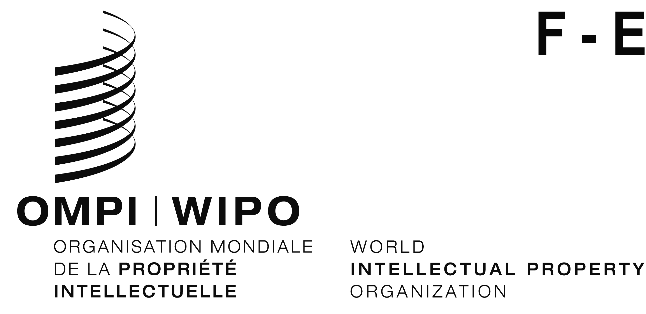 CDIP/26/INF/1 CDIP/26/INF/1 CDIP/26/INF/1 ORIGINAL:  français/EnglishORIGINAL:  français/EnglishORIGINAL:  français/Englishdate:  5 aout 2021 / august 5, 2021date:  5 aout 2021 / august 5, 2021date:  5 aout 2021 / august 5, 2021